Role DescriptionSenior Asset Management OfficerAgency overviewAgency to complete.Primary purpose of the roleThe Senior Asset Management Officer implements asset management processes, practices and systems to deliver high quality services and drive value from the agency’s asset portfolio.[Agency to add further detail as required]Key accountabilities[Agency to complete.  The below accountabilities are provided for guidance.]Manage and monitor delivery of a portfolio of asset management programs to enhance capability and maximise asset management outcomes.Providing expert advice to stakeholders across the organisation in their development of asset management plans for key assets.Support the assessment of organisational asset management capabilities to inform strategies to improve asset management capability and maturity to support organisational outcomes.Support annual review and planning cycles including managing stakeholder and customer inputs to meet government objectives.Provide expert advice to guide and support to customers and stakeholders across the organisation to define and achieve their asset management objectives.Plan and manage a program of work with stakeholders to identify and assess continuous improvement options and prepare proposals to recommend and implement programs to uplift the capability and maturity of asset management programs within the organisation to achieve compliance with the relevant policies to support organisational outcomes.Manage and foster collaborative relationships with key stakeholders to develop a mutual understanding on continuous improvement processes to facilitate effective assessment and implementation of continuous improvement ideas.Maintain awareness of issues, insights, challenges, opportunities and industry trends and practices to recommend innovative solutions that optimise outcomes, contribute to best practice and meet government objectives.Key challengesDelivering quality services and negotiating workable timeframes, given competing demands and  priorities, the need to address unforeseen issues, the high volume of work and the need to work independently. Implementing a common approach to asset management while requiring input and undertakings from multiple stakeholders with competing priorities that delivers outcomes that are aligned across a diverse agencyCreating clarity when confronted with complexity and ambiguity due to external pressures and constraints being in conflict with each other.Key relationshipsInternalExternalRole dimensionsDecision makingAgency to completeReporting lineAgency to completeDirect reportsNilBudget/ExpenditureNilKey knowledge and experienceAppropriate tertiary qualifications or demonstrated relevant, equivalent professional experience.Capabilities for the roleThe NSW public sector capability framework describes the capabilities (knowledge, skills and abilities) needed to perform a role. There are four main groups of capabilities: personal attributes, relationships, results and business enablers, with a fifth people management group of capabilities for roles with managerial responsibilities. These groups, combined with capabilities drawn from occupation-specific capability sets where relevant, work together to provide an understanding of the capabilities needed for the role.The capabilities are separated into focus capabilities and complementary capabilities.Focus capabilities	Focus capabilities are the capabilities considered the most important for effective performance of the role. These capabilities will be assessed at recruitment. The focus capabilities for this role are shown below with a brief explanation of what each capability covers and the indicators describing the types of behaviours expected at each level.Focus capabilitiesOccupational Specific Focus CapabilitiesComplementary capabilitiesComplementary capabilities are also identified from the Capability Framework and relevant occupation-specific capability sets. They are important to identifying performance required for the role and development opportunities. Note: capabilities listed as ‘not essential’ for this role are not relevant for recruitment purposes however may be relevant for future career development.Role Description FieldsDetailsClusterDepartment/AgencyAgency to completeDivision/Branch/UnitAgency to completeRole numberClassification/Grade/BandClerk Grade 9/10Senior executive work level standardsNot ApplicableANZSCO CodeAgency to assessPCAT CodeDate of ApprovalAgency to completeAgency WebsiteAgency to completeWhoWhyAsset Management FunctionProvide asset management advice for informed executive decision making.Line ManagerProvide regular updates on key projects, issues and priorities.Provide advice and contribute to decision making.Identify emerging issues/risks and their implications and propose solutions. Agency StaffCollaborate and provide expert advice, guidance and support on asset management strategies, activities and decision making. WhoWhyExternal stakeholdersRespond and resolve queries, providing information and/or resources or redirect to the appropriate person or business unit if requiredExternal asset management communityTo contribute to, and remain up to date on, asset management best practices by engaging with experts from across the field.VendorsAssist the agency select and manage relevant vendors, service providers, and consultants.Capability group/setsCapability nameBehavioural indicatorsLevel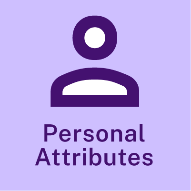 Act with IntegrityBe ethical and professional, and uphold and promote the public sector valuesRepresent the organisation in an honest, ethical and professional way and encourage others to do soAct professionally and support a culture of integrityIdentify and explain ethical issues and set an example for others to followEnsure that others are aware of and understand the legislation and policy framework within which they operateAct to prevent and report misconduct and illegal and inappropriate behaviourAdept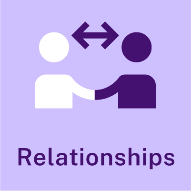 Communicate EffectivelyCommunicate clearly, actively listen to others, and respond with understanding and respectTailor communication to diverse audiencesClearly explain complex concepts and arguments to individuals and groupsCreate opportunities for others to be heard, listen attentively and encourage them to express their viewsShare information across teams and units to enable informed decision makingWrite fluently in plain English and in a range of styles and formatsUse contemporary communication channels to share information, engage and interact with diverse audiencesAdeptWork CollaborativelyCollaborate with others and value their contributionRecognise outcomes achieved through effective collaboration between teamsBuild cooperation and overcome barriers to information sharing, communication and collaboration across the organisation and across governmentFacilitate opportunities to engage and collaborate with stakeholders to develop joint solutionsNetwork extensively across government and organisations to increase collaborationEncourage others to use appropriate collaboration approaches and tools, including digital technologiesAdvancedInfluence and NegotiateGain consensus and commitment from others, and resolve issues and conflictsNegotiate from an informed and credible positionLead and facilitate productive discussions with staff and stakeholdersEncourage others to talk, share and debate ideas to achieve a consensusRecognise diverse perspectives and the need for compromise in negotiating mutually agreed outcomesInfluence others with a fair and considered approach and sound argumentsShow sensitivity and understanding in resolving conflicts and differencesManage challenging relationships with internal and external stakeholdersAnticipate and minimise conflictAdept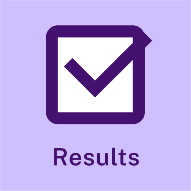 Plan and PrioritisePlan to achieve priority outcomes and respond flexibly to changing circumstancesConsider the future aims and goals of the team, unit and organisation when prioritising own and others’ workInitiate, prioritise, consult on and develop team and unit goals, strategies and plansAnticipate and assess the impact of changes, including government policy and economic conditions, on team and unit objectives and initiate appropriate responsesEnsure current work plans and activities support and are consistent with organisational change initiativesEvaluate outcomes and adjust future plans accordinglyAdept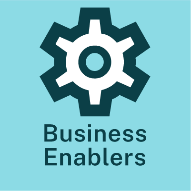 Procurement and Contract ManagementUnderstand and apply procurement processes to ensure effective purchasing and contract performanceUnderstand and comply with legal, policy and organisational guidelines and procedures relating to purchasingConduct delegated purchasing activities in line with proceduresWork with providers, suppliers and contractors to ensure that outcomes are delivered in line with time and quality requirementsIntermediateProject ManagementUnderstand and apply effective planning, coordination and control methodsUnderstand all components of the project management process, including the need to consider change management to realise business benefitsPrepare clear project proposals and accurate estimates of required costs and resourcesEstablish performance outcomes and measures for key project goals, and define monitoring, reporting and communication requirementsIdentify and evaluate risks associated with the project and develop mitigation strategiesIdentify and consult stakeholders to inform the project strategyCommunicate the project’s objectives and its expected benefitsMonitor the completion of project milestones against goals and take necessary actionEvaluate progress and identify improvements to inform future projectsAdeptCapability group/setsCapability nameBehavioural indicatorsLevel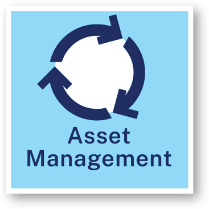 Asset Management Processes and PracticesManage and integrate asset lifecycle activities by balancing cost, risk and performance to meet government objectives.Manage activities within a particular phase or phases of the asset lifecycle, for example asset planning, delivery/acquisition, decommissioning or divestment activitiesDeliver activities in accordance with an operational or maintenance model for assetsUndertake cost analysis across the asset lifecycle, including capital and recurrent costsIdentify cost, risk and performance considerations resulting from assessment of the asset portfolioIdentify asset-related risk in alignment with the organisation’s risk management frameworkIdentify and deliver continual improvements and organisational capability building initiatives in asset managementManage resources and services required to deliver the asset management plans2Asset Management Data and InformationProduce asset data and information that supports decision-making and continual improvement.Implement asset information and data management strategies that support decision-making and continual improvementAnalyse and create insights from asset information and data in accordance with the organisation’s standards and processesUse and continually improve asset information technologies to carry out asset management processesMaintain and improve asset management knowledge sharing frameworks and activities2Capability group/setsCapability nameDescriptionLevel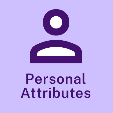 Display Resilience and CourageBe open and honest, prepared to express your views, and willing to accept and commit to changeAdeptManage SelfShow drive and motivation, an ability to self-reflect and a commitment to learningIntermediateValue Diversity and InclusionDemonstrate inclusive behaviour and show respect for diverse backgrounds, experiences and perspectivesIntermediate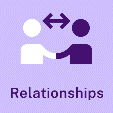 Commit to Customer ServiceProvide customer-focused services in line with public sector and organisational objectivesAdept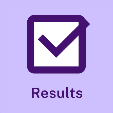 Deliver ResultsAchieve results through the efficient use of resources and a commitment to quality outcomesAdeptThink and Solve ProblemsThink, analyse and consider the broader context to develop practical solutionsAdeptDemonstrate AccountabilityBe proactive and responsible for own actions, and adhere to legislation, policy and guidelinesIntermediate 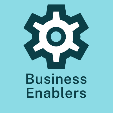 FinanceUnderstand and apply financial processes to achieve value for money and minimise financial riskIntermediateTechnologyUnderstand and use available technologies to maximise efficiencies and effectivenessIntermediateOccupation specific capability set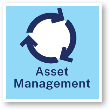 Asset Management Strategy and PlanningAlign asset management policy, strategy and planning to deliver government objectives.Level 1